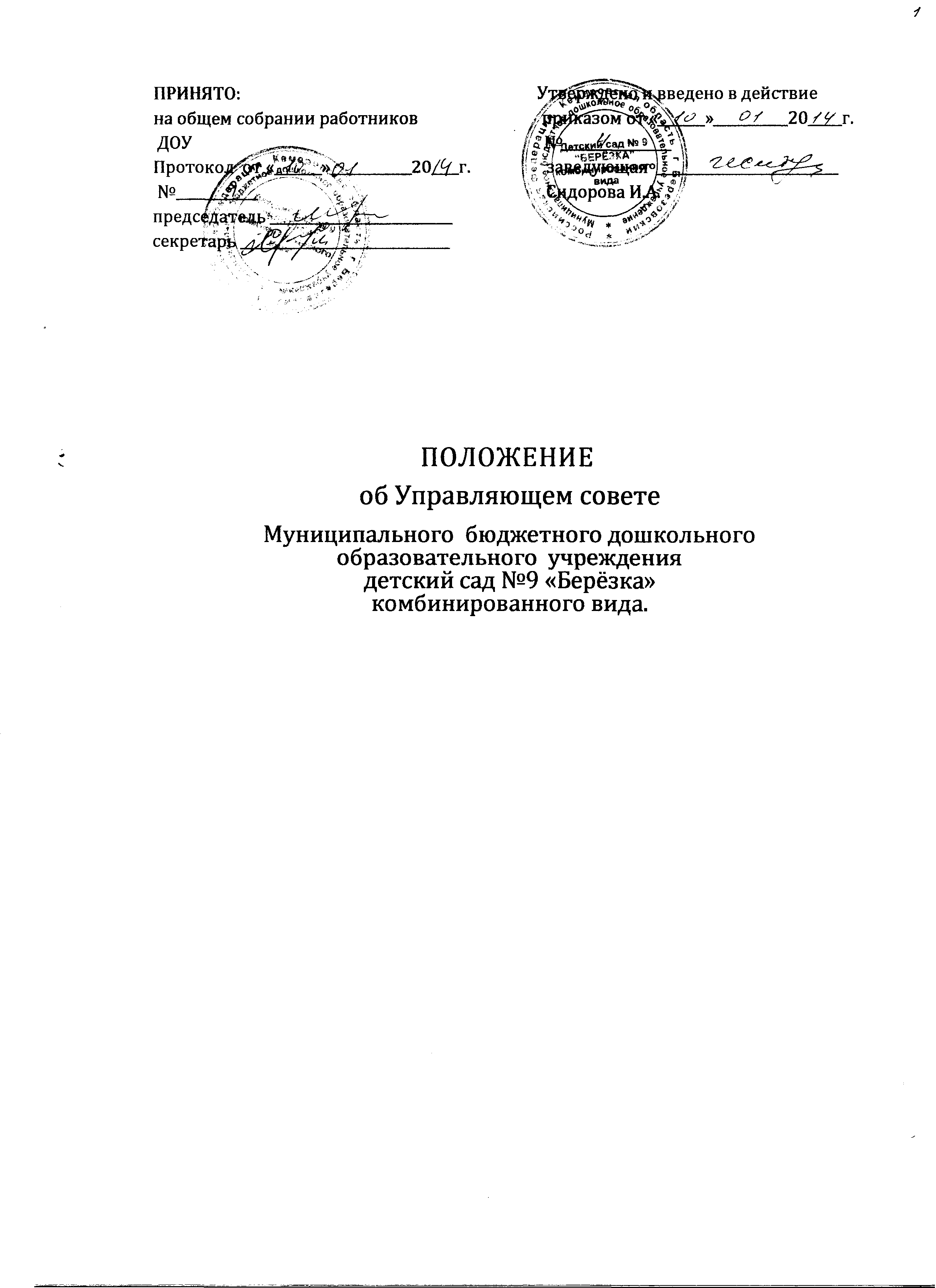 Настоящее Положение об Управляющем совете дошкольного образовательного учреждения разработана на основании Методических рекомендаций «Организация деятельности Управляющего совета образовательного учреждении», разработанных Кузбасским региональным институтом повышения квалификации и переподготовки работников образования (Кемерово 2012 год).Общие положения.Управляющий совет дошкольного образовательного учреждения
(далее – Совет ДОУ) является коллегиальным органом самоуправления, реализующим принцип государственно - общественного характера управления образованием и осуществляющим в соответствии с уставом дошкольного образовательного учреждения решение вопросов, относящихся к компетенции ДОУ.Совет осуществляет свою деятельность в соответствии с законами
и иными нормативными правовыми актами Российской Федерации, Кемеровской области, органов местного самоуправления, уставом ДОУ, иными локальными нормативными актами ДОУ.Деятельность членов Совета основывается на принципах добро
вольности участия в  его работе,  коллегиальности принятия решений,
гласности.Уставом ДОУ  предусматривается:структура  Совета ДОУ;компетенция Совета ДОУ;срок действия;.Члены Совета ДОУ не получают вознаграждения за работу  в Совете.Структура и численность Совета ДОУ.Совет ДОУ состоит из следующих категорий участников образовательного процесса:представителей родителей (законных представителей) детей всех
групп ДОУ;работников ДОУ из которых не менее 2\3 являются педагогическими работниками (в том числе руководитель ДОУ);граждане, привлечённые к участию путём кооптации (выбранные из числа граждан, чьи дети не посещают ДОУ, которые не являются работниками ДОУ, мнение которых не является зависимым от мнения указанных лиц).Общее количество членов Совета ДОУ, избираемых из числа родителей (законных представителей) детей, не может быть меньше 1/3 и больше 1/2 от общего числа членов Совета ДОУ.Количество членов Совета ДОУ  из числа работников  ДОУ не может превышать 1/4 от общего числа членов Совета ДОУ. При этом не менее чем 2/3 из них должны являться педагогическими работниками ДОУ. Руководитель ДОУ входит в состав Совета ДОУ по должности.Порядок формирования Совета ДОУ.Совет  ДОУ дошкольного образовательного учреждения создается с использованием процедур выборов, назначения и кооптации.Участие в выборах является свободным и добровольным. Никто не вправе оказывать на участников образовательного процесса воздействие с целью принудить к участию или неучастию в выборах либо воспрепятствовать их свободному волеизъявлению.Выборы проводятся тайным голосованием при условии получения согласия лиц быть избранными в состав Совета ДОУ  дошкольного образовательного учреждения.Для проведения выборов издается приказ руководителя ДОУ, которым определяются сроки их проведения и создается избирательная комиссия. В состав избирательной комиссии в обязательном порядке включаются по одному представителю от родителей (законных представителей), работников ДОУ. Избирательная комиссия:избирает из своего состава председателя и секретаря;назначает срок регистрации кандидатов от различных категорий участников образовательного процесса:регистрирует кандидатов;вывешивает списки для ознакомления избирателей;подводит итоги выборов членов Совета ДОУ;составляет список избранных членов Совета ДОУ   и направляет его руководителю ДОУ.Выборы в члены Совета ДОУ  проводятся на общих собраниях участников образовательного процесса. Заседания общего собрания являются правомочными, если в них принимают участие не менее половины лиц, имеющих право принимать участие в выборах.Избранными считаются кандидаты, за которых проголосовало наибольшее количество лиц, принявших участие в выборах.Проведение всех выборных собраний оформляется протоколами.Особенности участия в выборах родителей (законных представителей) детей:В выборах имеют право участвовать родители детей всех групп  ДОУ зачисленных на момент проведения выборов в ДОУ.Каждая семья (полная или неполная) имеет один голос на выборах независимо от того, какое количество детей из данной семьи содержится в ДОУ.От одной семьи может быть избран лишь один член Совета ДОУ.Совет ДОУ считается из бранным с момента объявления избирательной комиссией результатов выборов членов Совета ДОУ  из числа представителей родителей (законных представителей) детей и работников учреждения. Кооптация - это введение, в состав Совета ДОУ новых членов без проведения выборов. Кооптация осуществляется действующим Советом ДОУ путем принятия им решения о кооптации в члены Совета ДОУ. Решение о кооптации действительно в течение срока работы Совета ДОУ, принявшего решение.О проведении кооптации не менее чем за две недели до заседания, на котором она будет проводиться, извещается наиболее широкий круг юридических лиц  среди них учреждения образования, науки и культуры и граждане, известные своей культурной, научной, общественной, благотворительной деятельностью, в том числе в сфере образования.При этом предлагается выдвинуть кандидатуры на включение в члены Совета  ДОУ путем кооптации.Допускается самовыдвижение кандидатов для назначения путем кооптации.Все предложения вносятся в письменном виде с обоснованием предложения.Во всех случаях требуется предварительное согласие кандидата на включение его в состав Совета ДОУ.Голосование проводится тайно по спискам (списку) кандидатов, составленным (составленному) в алфавитном порядке.По итогам голосования оформляется протокол заседания Совета ДОУ.Совет ДОУ избирается сроком на 1 год.Количество членов Совета ДОУ от 7 до 10 человек.Компетенция Совета ДОУ.Совет ДОУ:утверждает программу развития ДОУ;участвует в разработке и утверждает локальные акты ДОУ, устанавливающие виды, размеры, условия и порядок выплат стимулирующего характера работникам ДОУ, показатели и критерии оценки качества и результативности труда работников ДОУ;участвует в процедурах оценки качества и результативности труда работников ДОУ, распределения выплат стимулирующего характера, а также утверждает или согласовывает решения об их распределении в порядке, устанавливаемом локальными актами  ДОУ;обеспечивает участие представителей общественности в процедурах лицензирования ДОУ, аттестации администрации ДОУ;принимает решение о проведении и проводит общественную экспертизу по вопросам соблюдения прав участников образовательного процесса, общественную экспертизу качества условий организации образовательного процесса в ДОУ, общественную экспертизу инновационных программ;участвует в подготовке и утверждает Публичный (ежегодный)
доклад  ДОУ. Публичный доклад подписывается совместно председателем управляющего совета и руководителем ДОУ;по представлению руководителя ДОУ согласовывает:годовой календарный график;план финансово – хозяйственной деятельности;правила  внутреннего  распорядка ДОУ;введение новых методик образовательного процесса и образовательных технологий:утверждает локальные акты ДОУ, устанавливающие порядок привлечения внебюджетных средств для обеспечения деятельности и развития ДОУ:рассматривает жалобы в заявления родителей (законных представителей) воспитанников на действия (бездействие) педагогических и административных работников ДОУ, выносит по ним заключения и направляет учредителю ДОУ; контролирует качество и безопасность условий воспитания в ДОУ, разрабатывает предложения об их улучшении и вносит их руководителю и (или) учредителю ДОУ; вносит руководителю ДОУ  предложения и рекомендации в части:материально-технического обеспечения и оснащения воспитатель
но- образовательного процесса, оборудования помещений ДОУ   (в   пределах   выделяемых средств и средств из внебюджетных источников):создания в ДОУ необходимых условий для организации питания, медицинского обслуживания воспитанников;выбора учебных и методических пособий, игрового и учебно-методического оборудования из перечней, рекомендованных (допущенных) к использованию в образовательном процессе ДОУ;организации педагогической и психологической диагностики образовательных достижений детей;мероприятий по охране и укреплению здоровья детей;развития воспитательной работы в ДОУ;условий коллективного договора; в случае возникновения необходимости внесения изменений и
дополнений в устав ДОУ организует и проводит процедуры по их разработке и принятию в порядке, определенном уставом ДОУ; ходатайствует перед руководителем ДОУ  о расторжении трудового договора с работником ДОУ (при наличии предусмотренных действующим законодательством Российской Федерации оснований): вносит рекомендации учредителю ДОУ по кандидатуре на должность руководителя ДОУ и ходатайствует перед учредителем о расторжении трудового договора с ним (при наличии предусмотренных действующим законодательством Российской Федерации оснований): заслушивает и утверждает ежегодные отчеты руководителя ДОУ:по итогам учебного и финансового года;Решения, принятые Управляющим советом ДОУ по вопросам, отнесенным уставом, иными локальными актами ДОУ к его компетенции, обязательны для исполнения руководителем ДОУ, который обеспечивает их выполнение наемными работниками ДОУ.По вопросам, не отнесенным уставом ДОУ к компетенции Управляющего совета, решения совета носят для руководителя ДОУ рекомендательный характер.Порядок организация деятельности Совета.Совет ДОУ возглавляет председатель, избираемый тайным голосованием из числа родителей (законных представителей), избранных в Совет ДОУ, либо из числа кооптированных в Совет членов. Работник и руководитель ДОУ не могут быть избраны председателем Совета ДОУ.На случай отсутствия председателя Совет ДОУ  из своего состава избирает заместителя председателя.Для организации и координации текущей работы Совета ДОУ, ведения протоколов заседаний и иной документации, избирается секретарь Совета ДОУ.Управляющий совет вправе в любое время переизбрать председателя, заместителя председателя и секретаря Совета ДОУ.Основные вопросы, касающиеся порядка работы Совета ДОУ и организации его деятельности, регулируются уставом и иными локальными актами ДОУ.Организационной формой работы Совета ДОУ  являются заседания,
которые проводятся по мере необходимости, но не реже одного раза в
квартал.Внеочередные заседания Совета ДОУ проводятся:по инициативе председателя Совета ДОУ;по требованию руководителя ДОУ:по заявлению членов Совета ДОУ.Заседания Совета ДОУ  являются правомочными, если в них принимают участие не менее половины от общего (с учетом кооптированных) числа членов Совета ДОУ.Член Совета ДОУ  может быть выведен из его состава по решению Совета ДОУ в случае пропуска более двух заседаний  подряд без уважительной причины.В случае, если ребенок выбывает из ДОУ, полномочия члена Совета - родителя (законного представителя) этого ребенка автоматически прекращаются.Решения Совета ДОУ принимаются простым большинством голосов от
числа присутствующих на заседании и имеющих право голоса. При равном
количестве голосов решающим является голос председателя Совета ДОУ.Заседания Совета ДОУ оформляются протоколом. Протоколы подписываются председателем и секретарем Совета ДОУ. Протоколы Совета ДОУ  включаются в номенклатуру делопроизводства  ДОУ и хранятся в установленном порядке.Члены Совета ДОУ несут ответственность в соответствии с действующим законодательством Российской Федерации.Заседание Управляющего Совета.Первое заседание вновь сформированного состава  Совета ДОУ созывается руководителем  ДОУ не позднее чем в десятидневный срок со дня принятия решения органом местного самоуправления о формировании первоначального состава Совета ДОУ.Повестка первого заседания может включать только вопросы, связанные с избранием председателя Совета ДОУ, его заместителя, формированием постоянных и временных комиссий Совета ДОУ, решением иных организационных вопросов.Первое заседание до избрания председателя  Совета ДОУ открывается и ведется представителем органа местного самоуправления.Очередные заседания  Совета ДОУ созываются председателем по мере необходимости, но не реже одного раза в три месяца.  Решение о дате созыва заседания должно быть принято не менее чем за 10 рабочих дней до его проведения. Продолжительность заседания определяется Советом ДОУ.Внеочередное заседание  Совета ДОУ созывается председателем по его инициативе или по инициативе не менее 1/3 от установленного числа членов Совета ДОУ, в срок до 15 дней с момента поступления данного требования.Решение о созыве внеочередного заседания должно быть принято председателем  Совета ДОУ не позднее чем в пятидневный срок с момента поступления данного требования. Сообщение о созыве внеочередного заседания Совета ДОУ, о времени и месте его проведения, а также о вопросах, вносимых на его рассмотрение, доводится до сведения членов  Совета ДОУ не позднее, чем за 3 дня до его открытия. На внеочередном заседании подлежат рассмотрению только те вопросы, для решения которых оно созывалось. После рассмотрения вопросов, указанных в повестке дня, внеочередное заседание подлежит закрытию.Заседания  Совета ДОУ носят, как правило, открытый характер.  Закрытые заседания  Совета ДОУ. Совет ДОУ вправе провести закрытое заседание. Решение о проведении закрытого заседания принимается на открытом заседании Управляющего совета по предложению Председателя  Совет ДОУ или по предложению не менее 1/3 от установленного числа членов Совета ДОУ.Протокол заседания Совета ДОУ. Секретарь  Совета ДОУ организует ведение протокола заседания с момента его открытия и до момента окончания, исключая перерывы.В протоколе заседания указываются:дата, место проведения заседания, порядковый номер заседания;число членов, установленное для Совета ДОУ, и число членов, присутствующих на заседании:вопрос повестки дня и фамилия докладчика (содокладчика):краткая запись выступления участника заседания:список лиц, выступивших на заседании;результаты голосования.Сроки оформления протокола заседаний.Протокол заседания оформляется в 5-дневный срок. Протокол подписывается председателем и секретарем  Совета ДОУ.Права председательствующего на заседании Совета ДОУ.Председательствующий имеет право:лишить выступающего слова, если он нарушает регламент, выступает не по повестке дня, использует оскорбительные выражения;обращаться за справками к членам  Совета ДОУ и должностным лицам, приглашенным на заседание:приостанавливать дебаты, не относящиеся к обсуждаемому вопросу и не предусмотренные режимом работы заседания;призвать члена  Совета ДОУ к порядку;прервать заседание в случае возникновения в зале чрезвычайных
обстоятельств, а также грубого нарушения порядка ведения заседаний.Обязанности председательствующего на заседании Совета ДОУ.Председательствующий обязан:соблюдать регламент и придерживаться повестки дня;обеспечивать соблюдение прав членов  Совета ДОУ на заседании;обеспечивать порядок в зале заседаний;осуществлять контроль за соблюдением времени выступлений,
своевременно напоминать выступающему об истечении установленного
времени;ставить на голосование все поступившие предложения;сообщать результаты голосования;предоставлять слово членам  Совета ДОУ вне очереди по мотивам голосования или по порядку ведения заседания;проявлять уважительное отношение к участникам заседания, воздерживаться от персональных оценок выступлений участников заседания.Права члена Совета ДОУ на заседании. Член Совета ДОУ вправе:избирать и быть избранным в органы Совета ДОУ;заявлять отвод кандидатам:вносить предложения по повестке дня, порядку ведения заседания;вносить поправки к проектам документов;участвовать в прениях, задавать вопросы докладчику.  Обязанности члена Совета ДОУ на заседании.  Член Совета ДОУ обязан: вносить предложения о заслушивании на заседании  Совета ДОУ отчета или информации любого органа либо должностного лица.оглашать обращения, имеющие общественное значение;соблюдать регламент, повестку дня:пользоваться другими правами, предоставленными ему законодательством. Положением   Совета ДОУ и настоящим регламентом.выступать только с разрешения председательствующего на заседании;не допускать оскорбительных выражений;регистрироваться на каждом заседании и участвовать в работе заседания.За неисполнение своих обязанностей члены  Совета ДОУ несут ответственность в соответствии с настоящим регламентом.